      Základní škola Klatovy, Čapkova ul. 126 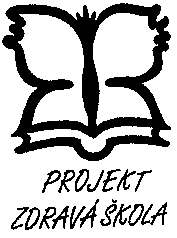 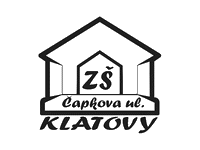          Škola podporující zdravítelefon:  376 313 353		      e-mail:  zscapkova@investtel.cz     		            IČO:  70825912Uvolnění z vyučování v průběhu dneZákonný zástupce žáka:Jméno a příjmení: …………………………………………………………..Žádám o uvolnění žáka - žákyně ………………………………………………………….          třída: ………………………………ze školní docházky dne………………………...........z důvodu …………………………………………………………………………………………………………………………………………………………………………………………………….Čas odchodu ze školy: …………………………………Způsob opuštění školy (prosíme, označte jednu z možností):samostatně (od určeného času přebírá odpovědnost za žáka zákonný zástupce)
jinak: ………………………………………………………………………………………..Veškeré učivo probrané v zameškaném období si syn – dcera doplní.V Klatovech dne ………………………………..                            ………………………………                                                                                                                     podpisPřevzal dne: ……………………………………………………Podpis třídního učitele: ……………………………………….